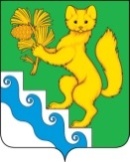 КРАСНОЯРСКИЙ КРАЙ---------------------------------------------------------------------------------------------------------------------Контрольно-счетная комиссия муниципального образования Богучанский район----------------------------------------------------------------------------------------------------Октябрьская ул., д.72, с. Богучаны Красноярского края, 663430Телефон (39162) 28071; ОКОГУ 33100; ОГРН 1072420000025; ИНН / КПП 2407062950 / 240701001ОТЧЕТ о деятельности Контрольно-счётной комиссии муниципального образования Богучанский район за 2020 годВ представленном отчете о деятельности Контрольно-счётной комиссии муниципального образования Богучанский район (далее по тексту – Контрольно-счётная комиссия) за 2020 год отражены результаты контрольных и экспертно-аналитических мероприятий, утвержденных планом работы Контрольно-счётной комиссии на 2020 год, а также результаты иной деятельности, направленной на повышение эффективности, результативности использования бюджетных средств, совершенствование правового и методологического обеспечения.Годовой отчет о деятельности Контрольно-счётной комиссии составлен с учетом норм и требований стандарта «Подготовка годового отчета о деятельности Контрольно-счетной комиссии муниципального образования Богучанский район», утвержденного приказом Председателя Контрольно-счетной комиссии от 15.05.2014 № 7-од.Общие (вводные) положенияКонтрольно-счётная комиссия является постоянно действующим органом внешнего муниципального финансового контроля.Деятельность Контрольно-счётной комиссии строится на принципах законности, независимости, объективности, эффективности, гласности и осуществляется в соответствии с Бюджетным кодексом Российской Федерации (далее по тексту – Бюджетный кодекс РФ); Федеральным законом от 07.02.2011 № 6-ФЗ «Об общих принципах организации и деятельности контрольно-счётных органов субъектов Российской Федерации и муниципальных образований»; Уставом Богучанского района; Решением районного Совета депутатов от 24.11.2016 № 12/1-80 «Об утверждении положения о Контрольно-счётной комиссии муниципального образования Богучанский район» (далее по тексту – Положение); Решением районного Совета депутатов от 29.10.2012 № 23/1-230 «О бюджетном процессе в муниципальном образовании Богучанский район» (далее по тексту – Решение о бюджетном процессе); регламентом Контрольно-счётной комиссии и другими нормативными (муниципальными, локальными) правовыми актами, в том числе стандартами Контрольно-счётной комиссии.В процессе реализации полномочий, определенных статьёй 2 Положения, Контрольно-счётная комиссия осуществляет контрольную, экспертно-аналитическую, информационную деятельность, обеспечивает систему контроля за исполнением районного бюджета, что предполагает проведение целостного и взаимоувязанного комплекса контрольных и экспертно-аналитических мероприятий.Внешний муниципальный финансовый контроль осуществляется Контрольно-счётной комиссией в отношении органов местного самоуправления и муниципальных органов, муниципальных учреждений и муниципальных унитарных предприятий Богучанского района, а также иных организаций, если они используют имущество, находящееся в собственности Богучанского района.Контрольно-счётная комиссия строит свою деятельность самостоятельно на основе годового плана, который формируется в соответствии с требованиями стандарта «Порядок планирования работы Контрольно-счетной комиссии муниципального образования Богучанский район», на основе обеспечения системного контроля за исполнением районного бюджета.На 2020 год планирование деятельности осуществлялось с учетом предложений о включении в план работы мероприятий, поступивших от Богучанского районного Совета депутатов и Главы Богучанского района.Приоритетными направлениями контрольной деятельности Контрольно-счётной комиссии в 2020 году, как и в предыдущие годы, остаются мероприятия направленные на обеспечение системы предварительного, текущего и последующего контроля формирования и исполнения районного бюджета.Помимо осуществления непрерывного контроля за процессом использования бюджетных ресурсов, деятельность Контрольно-счетной комиссии в отчетном году была связана с изучением актуальных проблем социально-экономического развития Богучанского района, а именно: оценкой негативного влияния различных факторов на финансовую устойчивость и определением ее скрытых резервов, а также выявлением недостатков в муниципальном правовом регулировании.В 2020 году Контрольно-счётной комиссией осуществлено 39 плановых мероприятий, в том числе: 12 контрольных мероприятий с учетом 11 внешних проверок годовых отчетов главных администраторов бюджетных средств Богучанского района, 22 экспертно - аналитических мероприятий, 5 организационных мероприятий.Проверками охвачено 133 объекта (без учета проведения на одном объекте нескольких проверок), в том числе: 3 объекта - органы местного самоуправления и 130 муниципальных учреждений.В ходе мероприятий, проведённых в 2020 году, выявлено 109 нарушений и недостатков при расходовании средств бюджетной системы на сумму 312 985,8 тыс. руб. В соответствии со статьёй 12 Положения результаты всех контрольных и экспертно-аналитических мероприятий направлены Богучанскому районному Совету депутатов, Главе Богучанского района.Контроль за формированием и исполнением районного бюджетаКонтрольная деятельность Контрольно-счётной комиссии в отчетном периоде включала в себя стадию предварительного контроля за формированием проекта районного бюджета на очередной год и плановый период, и стадию последующего контроля за исполнением бюджета за 2019 год.Предварительный контрольВ рамках предварительного контроля Контрольно-счётной комиссией проведена экспертиза проекта решения «О районном бюджете на 2021 год и плановый период 2022-2023 годов» (далее по тексту – проект районного бюджета). Анализ основных параметров районного бюджета показал, что формирование бюджета осуществлялось с учётом основных тенденций Прогноза социально-экономического развития на 2021-2023 годы, за исключением отдельных видов доходов районного бюджета.Доходы районного бюджета на 2021 год прогнозируются в общей сумме 2 315 923,4 тыс. руб., что на 112 040,0 тыс. руб. или на 5,1 %  больше утвержденных назначений 2020 года. Анализ формирования доходной части районного бюджета, свидетельствует о наличии отдельных недостатков: отсутствие расчетов прогнозных показателей по отдельным видам доходов, а также не в полном объеме учтены недоимки и переплаты по налогам и платежам.Кроме того, в ходе формирования доходной части районного бюджета не в полной мере обеспечено выполнение основных направлений Бюджетной политики Богучанского района в части установления взаимосвязи между бюджетным и стратегическим планированием.Общий объем расходов районного бюджета на 2021 год предусматривается в сумме 2 325 163,3 тыс. руб., что на 98 579,3 тыс. руб. или на 4,4 %  больше утвержденных назначений 2020 года. При этом 93,1% расходов районного бюджета будут направлены на реализацию программных мероприятий, основная доля которых включает в себя финансирование социальной сферы деятельности.Прогнозный показатель дефицита районного бюджета в 2021 году составит 9 239,9 тыс. руб., или 1,5% от общего годового объема доходов без учета безвозмездных поступлений.В проекте районного бюджета соблюдены ограничения, установленные Бюджетным кодексом РФ, по размеру дефицита, объёму муниципального долга и расходам на его обслуживание, предельному объёму заимствований, размеру резервного фонда администрации Богучанского района.При этом, как было отмечено в заключении, исключение сверх предельной численности муниципальных служащих, приводящих к дополнительной нагрузке на районный бюджет за счет их содержания в размере 13 399,7 тыс. руб., а также отказ от планируемого на 2021 год финансового обеспечения расходных обязательств, устанавливаемых районом инициативно, порядка 27 535,1 тыс. руб., приведёт к достижению сбалансированности и устойчивости бюджетной системы.Последующий контрольВ соответствии со статьёй 264.4 Бюджетного кодекса РФ и статьёй 42 Решения о бюджетном процессе Контрольно-счётной комиссией подготовлено заключение на годовой отчёт об исполнении районного бюджета за 2019 год с учётом данных внешних проверок годовой бюджетной отчётности главных администраторов бюджетных средств.При формировании районного бюджета на 2019 год и плановый период 2020 - 2021 годов определена основная цель Бюджетной политики, которая заключается в обеспечении сбалансированного развития Богучанского района в условиях решения ключевых задач, поставленных Президентом Российской Федерации в качестве национальных целей развития страны, достижение которых планировалось осуществить решением 4 задач, а именно:содействие устойчивому развитию муниципальных образований района;повышение эффективности бюджетных расходов;взаимодействие с краевыми органами власти по увеличению объема финансовой поддержки из краевого бюджета;обеспечение открытости бюджетного процесса и вовлечение в него граждан.В 2019 году частично реализованы 2 поставленные Бюджетной политикой задачи, а именно: повышение эффективности бюджетных расходов, а также обеспечение открытости бюджетного процесса и вовлечение в него граждан.При этом администрации Богучанского района не удалось в полной мере решить задачи повышения эффективности бюджетных расходов, а именно в части: обеспечения организации работы по реализации муниципальных программ; выполнения Плана управления муниципальными финансами.Оценка результатов взаимодействия с краевыми органами власти по увеличению объема финансовой поддержки из краевого бюджета по итогам 2019 года не осуществлялась.Не в полной мере удалось решить задачи повышения эффективности бюджетных расходов, в части: обеспечения соответствия стратегического и бюджетного планирования; обеспечения организации работы по реализации муниципальных программ; выполнения муниципальных заданий бюджетными учреждениями; выполнения плана мероприятий по росту доходов, оптимизации расходов, совершенствованию межбюджетных отношений и долговой политики.Основной целью налоговой политики на 2019 год и плановый период 2020 – 2021 годов определено наращивание экономического и налогового потенциала, мобилизация доходов районного бюджета.Реализованные администрацией Богучанского района в 2019 году мероприятия по увеличению поступлений доходов и совершенствованию их администрирования позволили обеспечить поступление в доход районного бюджета 8 579,1 тыс. руб., что ниже достигнутых результатов 2018 года в 3,8 раза (32 878,9 тыс. руб.).В 2019 году, как и в предыдущем, не удалось решить задачу Налоговой политики района по повышению качества администрирования доходов бюджета.При этом, как и в предыдущие периоды, отдельными главными администраторами доходов районного бюджета не в полной мере выполняются возложенные на них полномочия по администрированию доходов, что заведомо не позволяет максимально реализовать поставленные цели и задачи Налоговой политики.Доходы районного бюджета в 2019 году исполнены в сумме 2 274 205,1 тыс. руб.Общий объём доходов в районный бюджет увеличился в 2019 году на 8,9 % по сравнению с аналогичным показателем 2018 года. Расходы районного бюджета в 2019 году исполнены в сумме 2 232 600,5 тыс. руб.Анализ исполнения расходов районного бюджета отражает социальную направленность районного бюджета, а также изменение объемов исполнения бюджетных назначений связанных с реализацией отдельных положений Бюджетной политики.По итогам 2019 года районный бюджет исполнен с профицитом в размере 41 604,6 тыс. руб.По сравнению с началом года остатки средств бюджета (41 374,9 тыс. руб.) увеличились в 1,6 раза и составили на конец года 66 979,5 тыс. руб.При исполнении районного бюджета соблюдены требования Бюджетного кодекса РФ по отношению к предельной величине основных параметров районного бюджета, размеру муниципального долга и расходов на его обслуживание.На 1 января 2019 года Богучанский район  имел муниципальный долг в объеме 38 000,00 тыс. руб. В течение 2019 года муниципальным образованием Богучанский район не осуществлялось заимствование средств в виде бюджетных кредитов от других бюджетов бюджетной системы Российской Федерации. Фактически в 2019 году погашено муниципальных долговых обязательств в размере 16 000,00 тыс. руб.Таким образом, объем муниципального долга на 01.01.2020 года составил 22 000,0 тыс. руб.Бюджет 2019 года сформирован и исполнен с учетом программного принципа, отражая привязку бюджетных ассигнований к 12 муниципальным программам и непрограммным направлениям деятельности.Доля расходов, предусмотренных на реализацию муниципальных программ, в 2019 году составила 96,5% от общего объёма расходной части районного бюджета.Оценка эффективности и результативности муниципальных программ за 2019 год, свидетельствует о достижении поставленных программами на данный период целей и задач, за исключением 1 программы «Обеспечение доступным и комфортным жильем граждан Богучанского района». Проведенный Контрольно-счетной комиссией анализ отчетов о реализации муниципальных программ позволяет сделать выводы о недостоверности итоговых оценок эффективности отдельных муниципальных программ, а также о недостаточном качестве как организационного процесса по формированию, утверждению муниципальных программ и внесению в них изменений, так и по контролю за их реализацией.За счет средств районного бюджета в 2019 году профинансированы 14 муниципальных бюджетных учреждений Богучанского района, выполняющих свои функции и полномочия в соответствии с муниципальными заданиями на оказание муниципальных услуг (выполнение работ).Муниципальные задания на оказание (выполнение) услуг (работ) выполнены всеми бюджетными учреждениями Богучанского района.Также в заключении было отмечено, что принятые администрацией Богучанского района меры по приведению штатной численности муниципальных служащих в соответствие с ее установленным предельным значением, не повлекли за собой снижения дополнительной нагрузки на районный бюджет по оплате труда муниципальных служащих.В результате дополнительная нагрузка на районный бюджет в проверяемом периоде сложилась в размере 5 887,0 тыс. руб.Кроме того, в 2019 году имели место инициативные расходы районного бюджета, которые составили 21 694,5 тыс. руб., не предусмотренные статьей 15 Федерального закона от 06.10.2003 № 131-ФЗ «Об общих принципах организации местного самоуправления в Российской Федерации».Расходы районного бюджета в 2019 году включают в себя денежные обязательства по исполнению судебных решений на сумму 8 622,7 тыс. руб., что составляет 0,4% от общего объема исполненных назначений бюджета (2 232 600,5 тыс. руб.).В ходе проверки годового отчёта, представленного Финансовым управлением администрации Богучанского района (далее по тексту – Финансовое управление) в Контрольно-счётную комиссию, не установлено фактов неполноты или признаков недостоверности представленной документации.При внешней проверке годовой бюджетной отчетности главных администраторов бюджетных средств имели место отдельные замечания по оформлению, содержанию, достоверности и согласованности показателей представленной бюджетной отчетности, что негативно отразилось на ее качестве и привело к недостаточной информативности.Контрольная деятельностьПроверка правомерности предоставления субсидии на компенсацию недополученных доходов и (или) финансового обеспечения (возмещения) затрат, возникающих в связи с регулярными перевозками пассажиров автомобильным транспортом по муниципальным маршрутам с небольшой интенсивностью пассажиропотокаРезультаты проведенного контрольного мероприятия позволили отразить следующее:администрация Богучанского района Федеральным законом № 131-ФЗ наделена полномочием по созданию условий для предоставления транспортных услуг населению и организации транспортного обслуживания населения между поселениями в границах муниципального района;на территории муниципального образования Богучанский район предусмотрено 26 муниципальных маршрутов регулярных пассажирских перевозок.В целях их реализации, администрация Богучанского района на 2019 год разработала и утвердила Программу пассажирских перевозок и норматив субсидирования. При этом названные документы предусматривают регулярные пассажирские перевозки автомобильным транспортом по 27 муниципальным маршрутам;для обеспечения организации регулярных пассажирских перевозок администрация Богучанского района разработала и утвердила отдельные муниципальные правовые акты, которые не предусматривают порядок формирования Программы пассажирских перевозок и механизм определения норматива субсидирования;неоднократное внесение изменений в исходные данные, устанавливающие Программу пассажирских перевозок и используемые при расчете норматива субсидирования, свидетельствует о недостаточно высоком качестве планирования пассажирских перевозок по муниципальным маршрутам; в 2017 году администрацией Богучанского района были проведены открытые конкурсы на выполнение работ (услуг), связанных с осуществлением регулярных пассажирских перевозок по муниципальным маршрутам, в результате которых с Перевозчиками были заключены муниципальные контракты на выполнение соответствующих работ (услуг) по 26 муниципальным маршрутам;администрация Богучанского района при формировании Программы пассажирских перевозок не обеспечила соответствие ее показателей условиям муниципальных контрактов, что заведомо привело к искажению размера норматива субсидирования и завышению плановой потребности в Субсидии на компенсацию недополученных доходов;с учетом заключенных муниципальных контрактов на осуществление пассажирских перевозок по муниципальным маршрутам с Перевозчиками были подписаны соответствующие Соглашения, содержащие информацию о размере Субсидии и об условиях ее предоставления;общий объем Субсидии на компенсацию недополученных доходов был утвержден в размере 37 770,00 тыс. руб. для обеспечения пассажирских перевозок автомобильным транспортом по 27 муниципальным маршрутам.В течение проверяемого периода объем названных бюджетных назначений увеличился на 28,4% к его первоначальному значению и составил 48 515,0 тыс. руб.;исполнение принятых расходных обязательств в проверяемом финансовом году реализовано Перевозчиками в полном объеме;при осуществлении регулярных пассажирских перевозок по утвержденным муниципальным маршрутам Перевозчиками не в полной мере соблюдались условия, предусмотренные муниципальными контрактами, а именно: по отдельным муниципальным маршрутам не обеспечено выполнение количества рейсов в установленные периоды;Перевозчиками допускалось выполнение сторонних рейсов по муниципальным маршрутам, не закрепленным за ними муниципальными контрактами;отсутствие правоустанавливающих документов на предоставление Перевозчикам дополнительной компенсации недополученных доходов за истекший период свидетельствует о действиях администрации Богучанского района при возмещении им затрат в размере 4 195 915,84 руб. без наличия на то оснований;несмотря на значительное невыполнение Перевозчиками количества рейсов по регулярным пассажирским перевозкам, администрация Богучанского района не только перечислила им Субсидию на компенсацию недополученных доходов в полном объеме, но и отчиталась о перевыполнении ожидаемых результатов.Сложившаяся ситуация, позволяет сделать вывод об абсурдности принятых администрацией Богучанского района действий, что привело к неэффективному использованию бюджетных средств, а также позволяет предположить о возможном возникновении коррупционных рисков;по большинству муниципальным маршрутам количество предъявленных Перевозчиками к возмещению рейсов не соответствует их фактическому выполнению, а также плановым значениям, предусмотренным условиями муниципальных контрактов, что привело к излишне перечисленной администрацией Богучанского района Субсидии на компенсацию недополученных доходов Перевозчикам в размере 3 765 952,79 руб.;бездействия Перевозчиков по отношению к получению доступа к системе мониторинга, устранению выявленных ошибок и неточностей в получаемой навигационной и иной телеметрической информации, позволяют сделать вывод об отсутствии их заинтересованности в осуществлении контроля за использованием транспортных средств;бездействия администрации Богучанского района по осуществлению контрольных функций в сфере регулярных пассажирских перевозок привели к отдельным нарушениям и не соблюдениям требований муниципальных (локальных) правовых актов, не позволили обеспечить эффективность использования бюджетных средств, в результате чего допустили неправомерное предоставление Перевозчикам Субсидии на компенсацию недополученных доходов.Совокупность действий / бездействий участников, координирующих и осуществляющих полномочие в области создания условий для предоставления транспортных услуг населению и организации транспортного обслуживания жителей Богучанского района между поселениями, не обеспечили правомерность использования бюджетных средств, а также не позволили организовать и исполнять качественную, систематизированную, комплексную, целенаправленную работу в целях достижения поставленных перед муниципальным образованием задач.Экспертно-аналитическая деятельность4.1. Осуществление финансово-экономических экспертизВ процессе экспертно-аналитической деятельности в установленном порядке проводился анализ соответствия муниципальных правовых актов действующему законодательству, оценивалось состояние нормативной и методической базы, регламентирующей порядок формирования муниципальных актов, полноты предоставляемых расчётов, экономических и финансовых обоснований.За отчётный период Контрольно-счётной комиссией была проведена 91 финансово-экономическая экспертиза на проекты и действующие муниципальные правовые акты, предусматривающие расходы, покрываемые за счёт средств районного бюджета, или влияющие на его формирование и исполнение.Значительный объем в экспертно-аналитической деятельности Контрольно-счётной комиссии занимает экспертиза проектов правовых актов по корректировке муниципальных программ. За 2020 год подготовлено 54 заключения, что составляет 59,3% от общего количества экспертных заключений. Центральное место в экспертно-аналитической деятельности Контрольно-счётной комиссии было отведено вопросам формирования и исполнения районного бюджета, подготовки заключений на проекты решений о районном бюджете на очередной финансовый год и плановый период, на проекты решений о внесении изменений в решение о районном бюджете.Как уже было отмечено, в соответствии с бюджетным законодательством Контрольно-счётная комиссия осуществляет предварительный, текущий и последующий контроль. В рамках предварительного контроля осуществлялся анализ основных характеристик районного бюджета на 2021 год и плановый период 2022-2023 годов. Результаты экспертизы Контрольно-счётной комиссии на проект районного бюджета на очередной год и плановый период отражены в подразделе 2.1. данного Отчёта.В рамках текущего контроля Контрольно-счётной комиссией проводился анализ проектов правовых актов о внесении изменений в решение о районном бюджете. В течение 2020 года решение о районном бюджете на текущий год и плановый период корректировалось 7 раз, в результате было подготовлено 7 заключений на соответствующие изменения.В рамках последующего контроля осуществлена внешняя проверка годового отчета об исполнении районного бюджета за 2019 год и подготовлено соответствующее заключение. Результаты данной экспертизы Контрольно-счётной комиссии отражены в подразделе 2.2. данного Отчёта.Организация контроля за устранением нарушений, выявленных в ходе проведенных мероприятийКонтроль за реализацией мероприятий, направленных на устранение нарушений и недостатков, выявляемых в ходе контрольных мероприятий, является важным элементом деятельности Контрольно-счётной комиссии, характеризующим результативность работы контрольного органа в развитии контрольной функции муниципальных финансов.Основным направлением в реализации результатов контрольной деятельности Контрольно-счётной комиссии является ее взаимодействие с районным Советом депутатов, которому она подотчетна как органу, осуществляющему высший уровень муниципального финансового контроля, и Главой Богучанского района. Исходя из указанного, основополагающим правилом при реализации итогов контрольных мероприятий, проводимых Контрольно-счётной комиссией, остается рассмотрение заключений и аналитических записок контрольного органа Главой Богучанского района и депутатами районного Совета депутатов. К основным мерам по устранению выявленных нарушений и недостатков по результатам контрольных мероприятий, проводимых Контрольно-счетной комиссией, относятся:- возврат в районный бюджет бюджетных средств израсходованных не по целевому назначению, а также неправомерно;- внесение изменений и дополнений в муниципальные акты, направленных на устранение условий или причин, способствующих возникновению выявленных нарушений, неэффективному использованию ресурсов бюджета и муниципального имущества;- наведение порядка в бухгалтерском учете;- усиление контроля в части осуществления полномочий по администрированию доходов;- направление материалов по результатам контрольных мероприятий в адрес прокуратуры Богучанского района в соответствии с действующим законодательством и в рамках заключенного соглашения о сотрудничестве.В отдельных случаях для достижения результатов проверок направляются письма, имеющие характер докладных записок, в адрес Главы Богучанского района, содержащие обобщающие материалы по контрольным мероприятиям, где количество и характер нарушений свидетельствуют о нанесении очевидного ущерба интересам районного бюджета. Выявленные, но не устраненные в ходе проверок нарушения, находятся на контроле Контрольно-счётной комиссии, по ним проводится соответствующая работа.Организация деятельности Контрольно-счетной комиссииВ целях организации деятельности Контрольно-счетной комиссией в 2020 году реализованы мероприятия, предусмотренные утвержденным планом работы.В 2020 году подготовлен и утвержден план работы Контрольно-счетной комиссии на очередной год.Кроме того, подготовлен и представлен депутатам Богучанского районного Совета отчет о работе Контрольно-счетной комиссии за 2019 год, а также Счетной палате Красноярского края.Выводы, предложения и задачи на перспективуВ отчётном году Контрольно-счётной комиссией обеспечена реализация возложенных на неё полномочий по осуществлению внешнего муниципального финансового контроля.На современном этапе особую актуальность приобретают вопросы эффективности и результативности расходования бюджетных средств, на чем Контрольно-счетная комиссия района регулярно акцентирует внимание в своих материалах. Поэтому при осуществлении контроля за исполнением бюджета приоритетной задачей остаётся повышение качества анализа результативности и эффективности управления бюджетными ресурсами.Изменения бюджетного законодательства требуют совершенствования правового регулирования деятельности Контрольно-счётных органов, используемых форм и методов контроля, применения новых подходов при проведении контрольных мероприятий.Сложившиеся правовые, кадровые, финансовые и материально-технические условия затрудняют выполнение Контрольно-счетной комиссией в полном объеме возложенные на нее задачи. Основная проблема в деятельности Контрольно-счетной комиссии района недостаточная численность работников. ПредседательКонтрольно-счетной комиссии                                                                            Г.А. Рукосуева